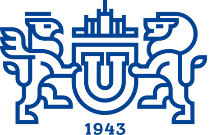 ВЫПИСКА ИЗ ПРОТОКОЛАзаседания диссертационного совета о принятии диссертации к предварительному рассмотрению и созданию комиссии диссертационного советадата	№ ___г. ЧелябинскЗаседания Диссертационного совета (шифр диссовета)Южно-Уральского государственного университетаПредседатель – ученая степень, ученое звание, Ф.И.О.Ученый секретарь – ученая степень, ученое звание, Ф.И.О.Присутствовали – ___  из  ___:1. …2.  …Повестка заседания:Рассмотрение перечня документов, представленных в диссертационный совет соискателем Ф.И.О.; Вопрос принятия диссертационной работы соискателя Ф.И.О. к предварительному рассмотрению;Назначение комиссии диссертационного совета по диссертации Ф.И.О.СЛУШАЛИ:1. Ученого секретаря Ф.И.О. о документах, представленных соискателем Ф.И.О.:– переплетенный текст диссертации с оригинальной подписью автора на титульном листе (__ экз.);– заявление соискателя ученой степени;– распечатка страницы сайта с указанием даты размещения;– нотариально заверенная диплома установленного образца кандидата технических наук (2 экз);– положительное заключение организации, где выполнялась диссертация (2 экз);– отзыв научного консультанта (2 экз).2. Председателя диссертационного совета Ф.И.О. о принятии диссертации к предварительному рассмотрению диссертации Ф.И.О. «Тема диссертации» к защите на соискание ученой степени кандидата (доктора) __________ наук по специальности шифр, наименование специальности.3. Председателя диссертационного совета Ф.И.О. с предложением назначить комиссию диссертационного совета.РЕШИЛИ:1. Утвердить представленный перечень документов, поданных соискателем Ф.И.О. Результаты открытого голосования: «за» – __, «против» – ___, воздержавшихся – ___, при наличии кворума диссертационного совета при проведении голосования (__ из __ членов совета).2. Принять диссертацию Ф.И.О. «Тема диссертации» к защите на соискание ученой степени кандидата/ доктора _________ наук по специальности шифр, наименование специальности для предварительного рассмотрения в экспертной комиссииРезультаты открытого голосования: «за» – ___, «против» – ___, воздержавшихся – ___, при наличии кворума диссертационного совета при проведении голосования (__ из ___ членов совета).3. Утвердить комиссию диссертационного совета по диссертации Ф.И.О. в составе:Председатель –Ф.И.О. Члены комиссии:член диссертационного совета Ф.И.О.;член диссертационного совета проф. Ф.И.О. Результаты открытого голосования: «за» – __, «против» – __, воздержавшихся – ___, при наличии кворума диссертационного совета при проведении голосования (__ из __ членов совета).Председательдиссертационного совета					    Ф.И.О.Ученый секретарьдиссертационного совета	Ф.И.О. МИНИСТЕРСТВО ОБРАЗОВАНИЯ И НАУКИ РОССИЙСКОЙ ФЕДЕРАЦИИЮжно-уральский государственный университетДиссертационный совет (шифр диссовета)